CENTRUM VOĽNÉHO ČASU, SKALITÉ 603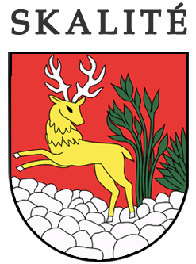 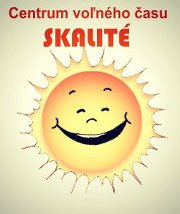 Oznam zákonným zástupcom, sprevádzajúcim osobám a deťom, žiakom, mládeži – členom CVČNikto s príznakmi infekcie dýchacích ciest, ktoré by mohli zodpovedať známym príznakom COVID-19 (zvýšená telesná teplota, kašeľ, zvracanie, kožná vyrážka, hnačky, náhla strata chuti a čuchu, iný príznak akútnej infekcie dýchacích ciest), ako aj inej infekčnej choroby, nesmie vstúpiť do priestorov CVČ.Pri výskyte týchto príznakov je potrebné telefonicky kontaktovať všeobecného lekára pre deti a dorast. V prípade, že zdravotný stav nevyžaduje komunikáciu          s lekárom, pri opätovnom nástupe dieťaťa/žiaka do CVČ sa dieťa/žiak preukáže prehlásením o bezinfekčnosti podpísaným zákonným zástupcom.